Информацияо проведении недели МО учителей физической культуры, технологии, НВП.          В целях повышения интереса к предмету, расширения кругозора, углубления представления об использовании сведений из предмета в повседневной жизни, а также воспитания самостоятельности мышления, воли, упорства в достижении цели, чувства ответственности в КГУ «ОШ №1 с. Зеренда» с 6 по 10 февраля прошла неделя МО учителей технологии, физической культуры и НВП. В проведенных мероприятиях приняли участие учащиеся 5-10 классов.
Цели предметной недели:
ТЕХНОЛОГИЯ - воспитывать интерес к трудовому творчеству; формировать эстетический вкус; - развитие творческого потенциала личности; формирование правильного отношения к труду.  
ФИЗИЧЕСКАЯ КУЛЬТУРА - формировать навыки здорового образа жизни, развивать устойчивый интерес к занятиям физической культурой и спортом,
НВП- Мақсаты:• Оқушыларға Ауған соғысының болу себептерін түсіндіру;• Отанын құрметтеуге, еркіндікті бағалай білуге, ұлтжанды, елжанды болуға үйрету;• Бейбітшілік үшін күрескен ерлердің қаһармандығы мен күрескерлік ерліктерін әрқашан есте сақтауға,үлгі ете білуге тәрбиелеу.Задачи предметной недели:
Привлечь всех учащихся для организации и проведения недели.
Провести в каждом классе мероприятия, содействующие развитию познавательной деятельности учащихся.
Развивать интерес учащихся к изучаемому предмету.
Способствовать повышению образовательного уровня.
Обучать детей самостоятельности и творчеству.
Повысить уровень мотивации к изучаемым предметам.
При составлении плана проведения предметной недели учитывались:
- занятость всех учителей МО;
- разнообразные формы проведения мероприятий;
- четкое расписание мероприятий с указанием даты, времени и ответственного за проведение.ПЛАН ПРОВЕДЕНИЯ НЕДЕЛИ ФК, НВП, ИЗО, черчения, технологии. 6.02-10.02.2022 г.Көркем еңбек, 9а сынып. Сыныптың тақырыбы: Бұйымды жасау. Бөлшектерді пішу. Сабақтың мақсаты: Жұмыс жасау кезінде АКТ ақпараттарын қолданып, ұлттық киімді тігу технологиясымен және қамзолдың сызбасымен фетрге басу.Учитель Искакова Ж.Б.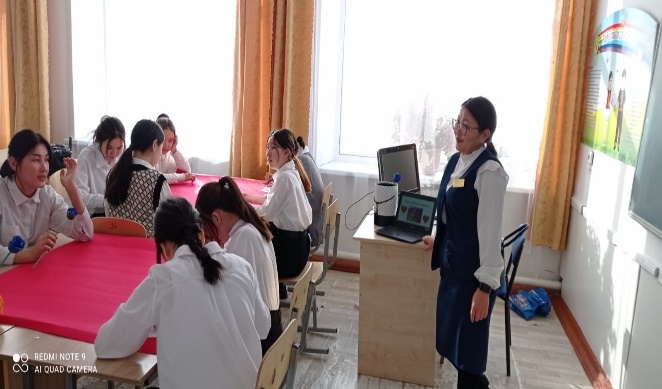 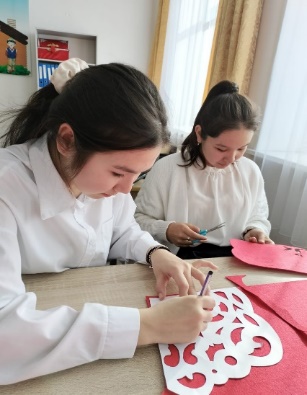 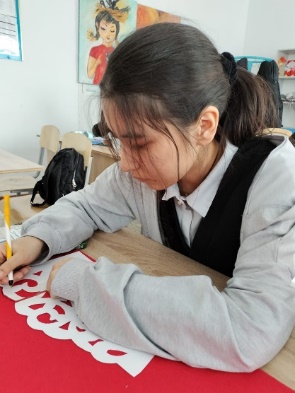 Тулегенов А.К. открытый урок в 8 Б классе.Тема урока: Изготовление деталей настольной игры. Художественное оформление (практическая работа)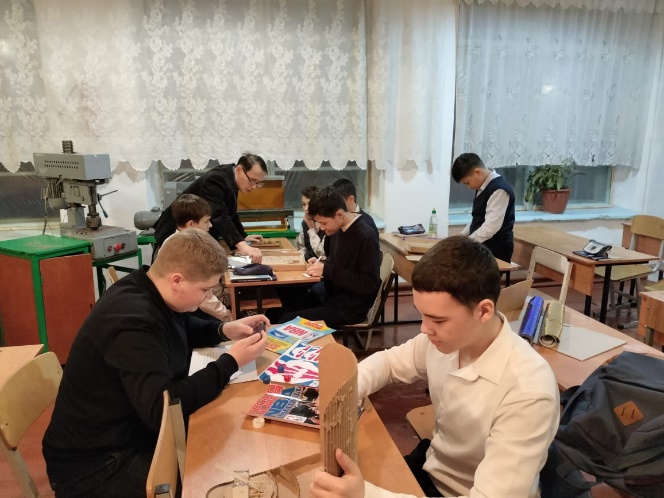 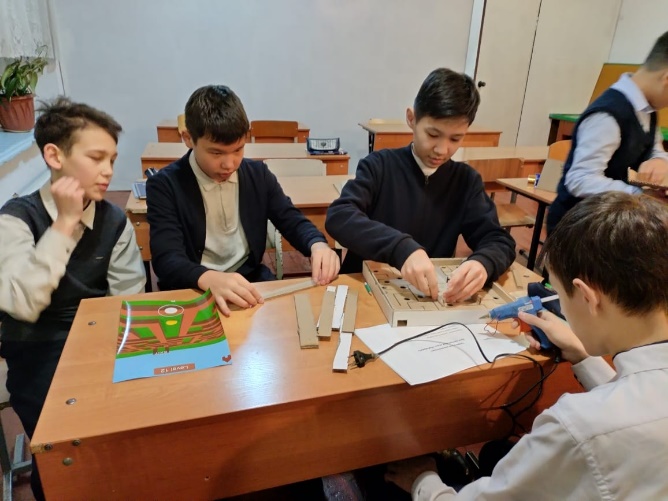 Учителя физической культуры: Внеклассное спортивное мероприятие «Казахские национальные игры», 8 «Б» кл., 7 «Ә» кл. Кирилов С.Н., Темат У.Ж.  Қазақтың ұлттық ойыны «Қыз қуу», 3 «А» кл. Капбай Б.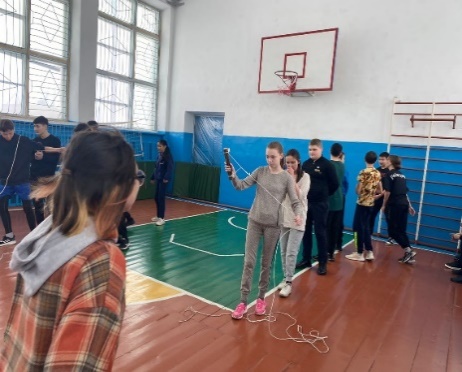 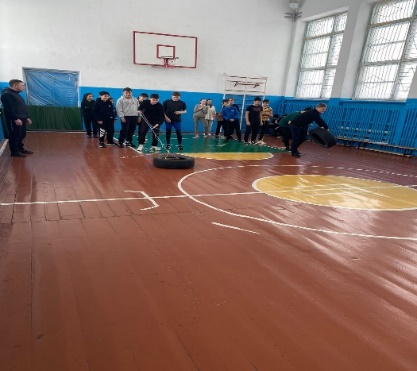 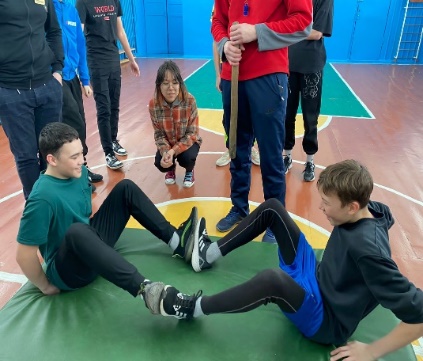 Внеклассное мероприятие среди 5 классов.  Пионербол. 5 «А», 5«Ә», 5 «Б» Утепбергенов Ж.С.,  Беленкова Н.В.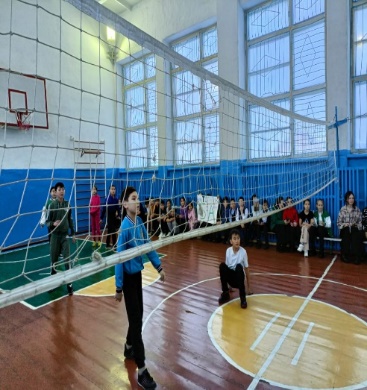 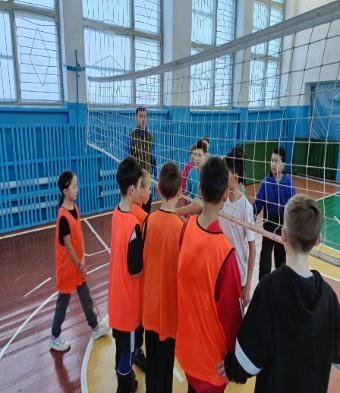 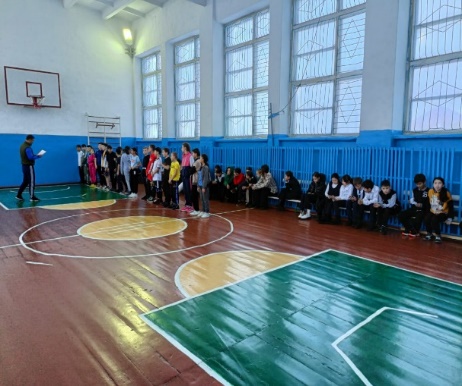 Открытое внеклассное мероприятие, посвящённое 34 годовщине вывода советских войск из Афганистана "Мой долг-моя Родина". 7-8 классов.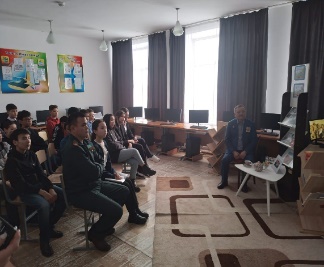 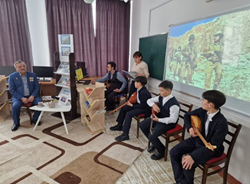 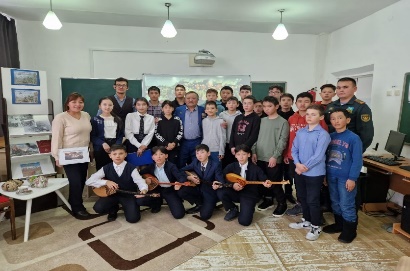  Педагог организатор НВП Абдрахманов Д.С.             В течение недели все запланированные мероприятия были выполнены.   Ребята старались блеснуть знаниями и умениями в области технологии, физической культуры и НВП. По окончании недели были подведены итоги. Все запланированные мероприятия были проведены в срок. Являясь неотъемлемой составной частью процесса обучения, предметная неделя помогает учителю активизировать повторение ранее изученного материала, творческую активность учащихся, закрепить приобретённые учащимися знания, умения и навыки, сделать изучение предмета более интересным и привлекательным.
 Руководитель МО: Беленкова Н.В.№п/пМероприятиеКлассДатаПроведенияОтветственный1.Открытие недели2-11 класс6.02.2022 г.Рук-ль МОБеленкова Н.В.учителяпредметники 2.Открытый урок. Тема:  «Изготовление деталей настольной игры»  8 «Б» класс08.02.20231 сменаУч. технологииТулегенов А.Б3Тема: «Бөлшектерді пішу»9а класс09.02.2023г1смена 7 урокУч. технологииИскакова Ж.Б.4Қазақтың ұлттық ойыны «Қыз қуу» 3 «А» кл.9.02.2022 г.2 смена 2 урокКапбай Б.5Открытое внеклассное мероприятие, посвящённое 34 годовщине вывода советских войск из Афганистана "Мой долг-моя Родина".7-8 классов10.02.2022гПедагог организатор НВП Абдрахманов Д.С.6Внеклассное спортивное мероприятие «Казахские национальные игры»8 «Б» кл.7 «Ә» кл.10.02.2022 г.1 смена7 урокУч. ФК Кирилов С.Н.Темат У.Ж7Внеклассное мероприятие среди 5 классов.  Пионербол.5 «А», 5«Ә»,5 «Б»08.02.23г.Уч. ФК Утепбергенов Ж.С. Уч. ФК Беленкова Н.В8 «Зов джунглей»4 «Б, В» класс  07.02.20232 смена 5-6 урокУч. ФК Беленкова Н.В.9Подведение итогов, закрытие недели2-11 кл.10.02.2023 г.Рук-ль МО Беленкова Н.В. предметники 